KU2 Alternativt förslag från Vänsterpartiet, Kommunstyrelsens sammanträde 2021-02-08Svar på motion av Ida Legnemark (V): Höj kvaliteten i Borås Stads arbete med jämställdhetsintegrering Vänsterpartiet tycker att det är viktigt och riktigt att Borås Stad beslutat arbeta med jämställdhetsintegrering, men menar att kunskapen om och kvaliteten i detta arbete behöver öka. Därför motionerade Vänsterpartiet om att Borås Stad ska delta i SKR:s arbete med Modellkommuner. Att Fritids- och folkhälsonämnden, med ansvar att följa upp stadens arbete med jämställdhetsintegrering, tillstyrker motionen visar att förslaget är angeläget. Att Borås Stad har tagit ett helhetsgrepp om frågor om mänskliga rättigheter är något som Vänsterpartiet välkomnar, däremot är det olyckligt att blanda ihop ett generellt arbete med mänskliga rättigheter med metoden jämställdhetsintegrering. Jämställdhetsintegrering handlar om att synliggöra jämställdhetsperspektivet i alla verksamheter och att belysa hur resurser fördelas mellan flickor och pojkar, kvinnor och män. Genom att analysera verksamheterna på detta sätt kan gamla arbetssätt omprövas och invånarnas behov bättre tillgodoses. Borås Stad behöver öka kunskapen om och kvaliteten i jämställdhetsintegrering för att arbetet ska leda till förbättringar i verksamheten, att delta i SKR:s arbete med Modellkommuner är ett sätt att göra detta. Med anledning av ovanstående föreslår Vänsterpartiet:Att Kommunstyrelsen föreslå Kommunfullmäktige besluta att motionen förklaras bifallen. För Vänsterpartiet i KommunstyrelsenIda Legnemark och Stefan Lindborg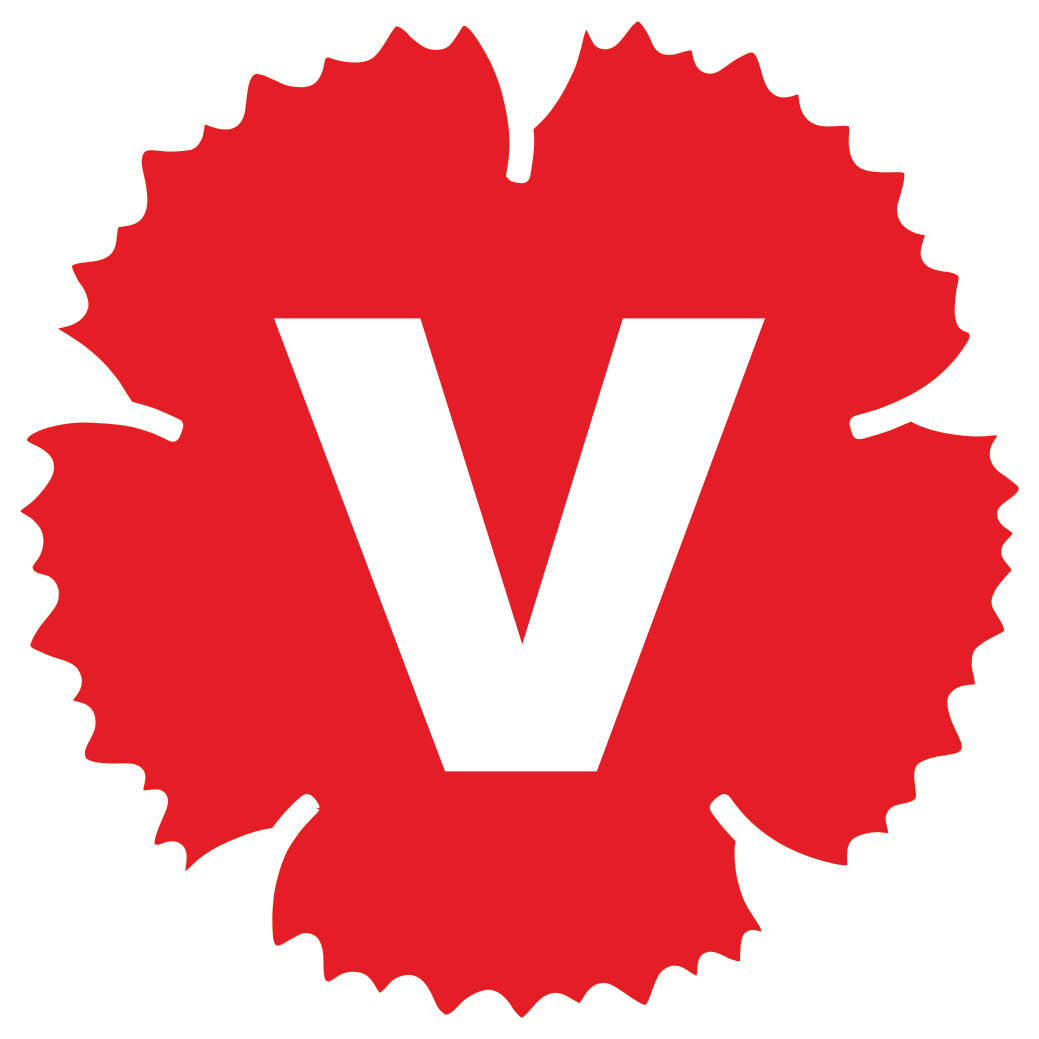 